This addendum is added to and is to be considered part of the subject contract.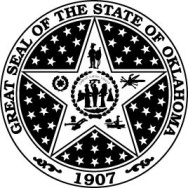 State of Office of Management and Enterprise ServicesStatewide Contract AddendumContract Issuance Date:10/08/201310/08/201310/08/201310/08/2013Statewide Contract #:ITSW1004ITSW1004ITSW1004ITSW1004Contract Title:Network Cable and AccessoriesNetwork Cable and AccessoriesNetwork Cable and AccessoriesNetwork Cable and AccessoriesAddendum Date:10/07/2015Addendum #1:Addendum two (2) is issued to renew the contract period of ITSW1004 to 10/08/2015 – 10/07/2016.Addendum two (2) is issued to renew the contract period of ITSW1004 to 10/08/2015 – 10/07/2016.Addendum two (2) is issued to renew the contract period of ITSW1004 to 10/08/2015 – 10/07/2016.Addendum two (2) is issued to renew the contract period of ITSW1004 to 10/08/2015 – 10/07/2016.OMES Contact:Robert GoadRobert GoadEmail:robert.goad@omes.ok.gov 